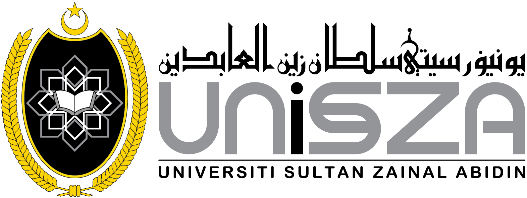 Pejabat Pendaftar  |  Office of The RegistrarPERMOHONAN MENGGUNAKAN KENDERAAN SENDIRI BAGI MENJALANKAN TUGAS RASMI(LUAR NEGERI TERENGGANU SAHAJA)     (PEKELILING PERBENDAHARAAN MALAYSIA WP1.4 KUAT KUASA 1 JANUARI 2022) (Sila sertakan surat/dokumen arahan kerja/tugas)** Potong mana yang tidak berkenaan*  Wajib diisiNama Pemohon :___________________________________________________________________________Nama Pemohon :___________________________________________________________________________Nama Pemohon :___________________________________________________________________________Nama Pemohon :___________________________________________________________________________Nama Pemohon :___________________________________________________________________________Nama Pemohon :___________________________________________________________________________Nama Pemohon :___________________________________________________________________________Nama Pemohon :___________________________________________________________________________Jawatan:__________________________________________________________________GredGred:___________________PTj:__________________________________________________________________No. TelefonNo. Telefon:___________________Tempat:__________________________________________________________________TarikhTarikh:___________________Tujuan:________________________________________________________________________________________________________________________________________________________________________________________________________________________________________________________________________________________________________________________________________________________________________________________________________________________________________________Peruntukan*:________________________________________________________________________________________________________________________________________________________________________________________________________________________________________________________________________________________________________________________________________________________________________________________________________________________________________________Sebab permohonan tuntutan perbatuan/KMSebab permohonan tuntutan perbatuan/KMSebab permohonan tuntutan perbatuan/KMSebab permohonan tuntutan perbatuan/KMSebab permohonan tuntutan perbatuan/KMSebab permohonan tuntutan perbatuan/KMSebab permohonan tuntutan perbatuan/KMSebab permohonan tuntutan perbatuan/KMMenjalankan tugas rasmi di beberapa tempat sepanjang perjalanan yang berkaitan _________________________________________________________________________________Menjalankan tugas rasmi di beberapa tempat sepanjang perjalanan yang berkaitan _________________________________________________________________________________Menjalankan tugas rasmi di beberapa tempat sepanjang perjalanan yang berkaitan _________________________________________________________________________________Menjalankan tugas rasmi di beberapa tempat sepanjang perjalanan yang berkaitan _________________________________________________________________________________Menjalankan tugas rasmi di beberapa tempat sepanjang perjalanan yang berkaitan _________________________________________________________________________________Menjalankan tugas rasmi di beberapa tempat sepanjang perjalanan yang berkaitan _________________________________________________________________________________Menjalankan tugas rasmi di beberapa tempat sepanjang perjalanan yang berkaitan _________________________________________________________________________________Menjalankan tugas rasmi di beberapa tempat sepanjang perjalanan yang berkaitan _________________________________________________________________________________Membawa Pegawai lain sebagai penumpang yang juga menjalankan tugas rasmi _________________________________________________________________________________Membawa Pegawai lain sebagai penumpang yang juga menjalankan tugas rasmi _________________________________________________________________________________Membawa Pegawai lain sebagai penumpang yang juga menjalankan tugas rasmi _________________________________________________________________________________Membawa Pegawai lain sebagai penumpang yang juga menjalankan tugas rasmi _________________________________________________________________________________Membawa Pegawai lain sebagai penumpang yang juga menjalankan tugas rasmi _________________________________________________________________________________Membawa Pegawai lain sebagai penumpang yang juga menjalankan tugas rasmi _________________________________________________________________________________Membawa Pegawai lain sebagai penumpang yang juga menjalankan tugas rasmi _________________________________________________________________________________Membawa Pegawai lain sebagai penumpang yang juga menjalankan tugas rasmi _________________________________________________________________________________Mustahak dan terpaksa bagi pegawai berkenaan sendiri (nyatakan): _________________________________________________________________________________Mustahak dan terpaksa bagi pegawai berkenaan sendiri (nyatakan): _________________________________________________________________________________Mustahak dan terpaksa bagi pegawai berkenaan sendiri (nyatakan): _________________________________________________________________________________Mustahak dan terpaksa bagi pegawai berkenaan sendiri (nyatakan): _________________________________________________________________________________Mustahak dan terpaksa bagi pegawai berkenaan sendiri (nyatakan): _________________________________________________________________________________Mustahak dan terpaksa bagi pegawai berkenaan sendiri (nyatakan): _________________________________________________________________________________Mustahak dan terpaksa bagi pegawai berkenaan sendiri (nyatakan): _________________________________________________________________________________Mustahak dan terpaksa bagi pegawai berkenaan sendiri (nyatakan): _________________________________________________________________________________BAHAGIAN 1 : PENGESAHAN PEMOHONBAHAGIAN 1 : PENGESAHAN PEMOHONBAHAGIAN 1 : PENGESAHAN PEMOHONBAHAGIAN 2 : PENGESAHAN KPTj / PEGAWAI DIBERI KUASABAHAGIAN 2 : PENGESAHAN KPTj / PEGAWAI DIBERI KUASABAHAGIAN 3 : KELULUSAN PEJABAT PENDAFTARBAHAGIAN 3 : KELULUSAN PEJABAT PENDAFTARBAHAGIAN 3 : KELULUSAN PEJABAT PENDAFTARSaya mengesahkan bahawa maklumat yang dinyatakan adalah benarUlasan:______________________
________________________________________________________....................................Tandatangan dan CopTarikh:Saya mengesahkan bahawa maklumat yang dinyatakan adalah benarUlasan:______________________
________________________________________________________....................................Tandatangan dan CopTarikh:Saya mengesahkan bahawa maklumat yang dinyatakan adalah benarUlasan:______________________
________________________________________________________....................................Tandatangan dan CopTarikh:Permohonan adalah **disokong / tidak disokongUlasan:______________________
________________________________________________________.......................................Tandatangan dan CopTarikh:Permohonan adalah **disokong / tidak disokongUlasan:______________________
________________________________________________________.......................................Tandatangan dan CopTarikh:Permohonan tuan/puan adalah** Diluluskan / Tidak DiluluskanUlasan:______________________
________________________________________________________.......................................Tandatangan dan CopTarikh:Permohonan tuan/puan adalah** Diluluskan / Tidak DiluluskanUlasan:______________________
________________________________________________________.......................................Tandatangan dan CopTarikh:Permohonan tuan/puan adalah** Diluluskan / Tidak DiluluskanUlasan:______________________
________________________________________________________.......................................Tandatangan dan CopTarikh: